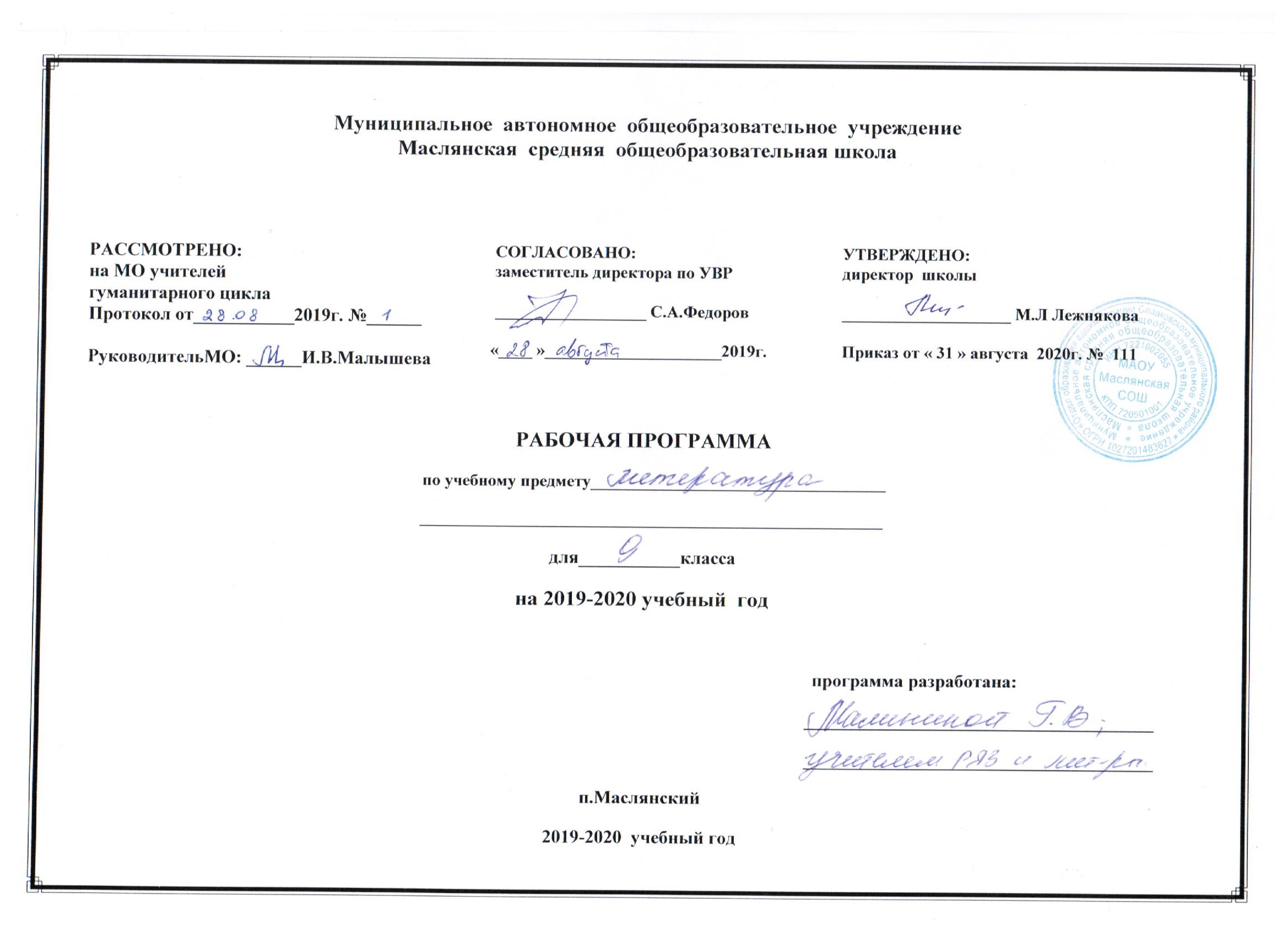 Планируемые результаты изучения учебного предмета «Литература» 9 классЛичностными результатами выпускников основной школы, формируемыми при изучениипредмета «Литература», являются:1) совершенствование духовно-нравственных качеств личности, воспитание чувства любви к многонациональному Отечеству, уважительного отношения к русской литературе, к культурам других народов;2) использование для решения познавательных и коммуникативных задач различных источников информации (словари, энциклопедии, интернет-ресурсы и др.).Метапредметными результатами изучения курса «Литература» является формирование универсальных учебных действий.1) Регулятивные УУД:- самостоятельно формулировать проблему (тему) и цели урока; иметь способность к целеполаганию, включая постановку новых целей;- самостоятельно анализировать условия и пути достижения цели;- самостоятельно составлять план решения учебной проблемы;- работать по плану, сверяя свои действия с целью, прогнозировать, корректировать свою деятельность;- в диалоге с учителем вырабатывать критерии оценки и определять степень успешности своей работы и работы других в соответствии с этими критериями.2) Познавательные УУД:- самостоятельно вычитывать все виды текстовой информации: фактуальную, подтекстовую, концептуальную; адекватно понимать основную и дополнительную информацию текста, воспринятого на слух;- пользоваться разными видами чтения: изучающим, просмотровым, ознакомительным;- извлекать информацию, представленную в разных формах (сплошной текст; несплошной текст – иллюстрация, таблица, схема);- пользоваться различными видами аудирования (выборочным, ознакомительным, детальным);- перерабатывать и преобразовывать информацию из одной формы в другую (составлять план, таблицу, схему);- излагать содержание прочитанного (прослушанного) текста подробно, сжато, выборочно;- пользоваться словарями, справочниками;- осуществлять анализ и синтез;- устанавливать причинно-следственные связи;- строить рассуждения.3) Коммуникативные УУД:- учитывать разные мнения и стремиться к координации различных позиций в сотрудничестве;- уметь формулировать собственное мнение и позицию, аргументировать её и координировать её с позициями партнёров в сотрудничестве при выработке общего решения в совместной деятельности;- уметь устанавливать и сравнивать разные точки зрения прежде, чем принимать решения и делать выборы;- уметь договариваться и приходить к общему решению в совместной деятельности, в том числе в ситуации столкновения интересов;- уметь задавать вопросы, необходимые для организации собственной деятельности и сотрудничества с партнёром;- уметь осуществлять взаимный контроль и оказывать в сотрудничестве необходимую взаимопомощь;- осознавать важность коммуникативных умений в жизни человека;- оформлять свои мысли в устной и письменной форме с учётом речевой ситуации; создавать тексты различного типа, стиля, жанра;- оценивать и редактировать устное и письменное речевое высказывание;- адекватно использовать речевые средства для решения различных коммуникативных задач; владеть монологической и диалогической формами речи, различными видами монолога и диалога;- высказывать и обосновывать свою точку зрения;- слушать и слышать других, пытаться принимать иную точку зрения, быть готовым корректировать свою точку зрения;- выступать перед аудиторией сверстников с сообщениями;- договариваться и приходить к общему решению в совместной деятельности;- задавать вопросы.Предметные результаты выпускников основной школы состоят в следующем:1) в познавательной сфере:- понимание ключевых проблем изученных произведений русского фольклора и фольклора других народов, древнерусской литературы, литературы XVIII в., русских писателей XIX—XX вв., литературы народов России и зарубежной литературы;  - понимание связи литературных произведений с эпохой их написания, выявление заложенных в них вневременных, непреходящих нравственных ценностей и их современного звучания;- умение анализировать литературное произведение: определять его принадлежность к одному из литературных родов и жанров; понимать и формулировать тему, идею, нравственный пафос литературного произведения, характеризовать его героев, сопоставлять героев одного или нескольких произведений;- определение в произведении элементов сюжета, композиции, изобразительно-выразительных средств языка, понимание их роли в раскрытии идейно-художественного содержания произведения (элементы филологического анализа);- владение элементарной литературоведческой терминологией при анализе литературного произведения;2) в ценностно-ориентационной сфере:- приобщение к духовно-нравственным ценностям русской литературы и культуры, сопоставление их с духовно-нравственными ценностями других народов;- формулирование собственного отношения к произведениям русской литературы, их оценка;- собственная интерпретация (в отдельных случаях) изученных литературных произведений;- понимание авторской позиции и свое отношение к ней;3) в коммуникативной сфере:- восприятие на слух литературных произведений разных жанров, осмысленное чтение и адекватное восприятие;- умение пересказывать прозаические произведения или их отрывки с использованием образных средств русского языка и цитат из текста; отвечать на вопросы по прослушанному или прочитанному тексту; создавать устные монологические высказывания разного типа; уметь вести диалог;- написание изложений и сочинений на темы, связанные с тематикой, проблематикой изученных произведений, классные и домашние творческие работы, рефераты на литературные и общекультурные темы;4) в эстетической сфере:- понимание образной природы литературы как явления словесного искусства;- эстетическое восприятие произведений литературы; формирование эстетического вкуса;- понимание русского слова в его эстетической функции, роли изобразительно-выразительных языковых средств в создании художественных образов литературных произведений. В результате изучения литературы ученик должен знать/понимать- образную природу словесного искусства;- содержание изученных литературных произведений;- основные факты жизни и творческого пути писателей и поэтов XVIII, XIX, XX веков;- изученные теоретико-литературные понятия;уметь- воспринимать и анализировать художественный текст;- выделять смысловые части художественного текста, составлять тезисы и план прочитанного;- определять род и жанр литературного произведения;- выделять и формулировать тему, идею, проблематику изученного произведения; давать характеристику героев, - характеризовать особенности сюжета, композиции, роль изобразительно-выразительных средств;- сопоставлять эпизоды литературных произведений и сравнивать их героев;- выявлять авторскую позицию;- выражать свое отношение к прочитанному;- выразительно читать произведения (или фрагменты), в том числе выученные наизусть, соблюдая нормы литературного произношения;- владеть различными видами пересказа;- строить устные и письменные высказывания в связи с изученным произведением;- участвовать в диалоге по прочитанным произведениям, понимать чужую точку зрения и аргументировано отстаивать свою;- писать отзывы о самостоятельно прочитанных произведениях, сочинения (сочинения – только для выпускников школ с русским (родным) языком обучения).Использовать приобретенные знания и умения в практической деятельности и повседневной жизни для:- создания связного текста (устного и письменного) на необходимую тему с учетом норм русского литературного языка;- определения своего круга чтения и оценки литературных произведений;- поиска нужной информации о литературе, о конкретном произведении и его авторе (справочная литература, периодика, телевидение, ресурсы ИнтернетаСодержание учебного предмета «Литература»ВведениеЦели и задачи изучения историко-литературного курса в 9 классе. История отечественной литературы как отражение особенностей культурно-исторического развития нации. Своеобразие литературных эпох, связь русской литературы с мировой культурой. Ведущие темы и мотивы русской классики (с обобщением изученного в основной школе). Основные литературные направления XVIII – XIX и XX веков.Теория литературы: историко-литературный процесс, литературное направление, «сквозные» темы и мотивы.Развитие речи: оформление тезисов, обобщение читательского опыта.Из древнерусской литературыЖанровое и тематическое своеобразие древнерусской литературы. Историческая и художественная ценность «Слова о полку Игореве». Патриотическое звучание основной идеи поэмы, ее связь с проблематикой эпохи. Человек и природа в художественном мире поэмы, ее стилистические особенности. Проблема авторства «Слова...». Фольклорные, языческие и христианские мотивы и символы в поэме.Теория литературы: слово как жанр древнерусской литературы, летопись, героическая поэма, историческая песня, плач; рефрен, психологический параллелизм, олицетворение.Развитие речи: устное сообщение, сочинение.Внутрипредметные связи: «Слово...» и традиции былинного эпоса.Связь с другими искусствами: художественные и музыкальные интерпретации «Слова...»; иконы А. Рублева «Святая Троица», «Спас Вседержитель», икона Божией Матери Владимирской.Из русской литературы XVIII векаОсновные тенденции развития русской литературы в XVIII столетии. Самобытный характер русского классицизма, его важнейшие эстетические принципы и установки. Вклад А.Д. Кантемира и В.К. Тредиаковского в формирование новой поэзии. Значение творчества М.В. Ломоносова и Г.Р. Державина для последующего развития русского поэтического слова.Расцвет отечественной драматургии (А.П. Сумароков, Д.И. Фонвизин, Я.Б.Княжнин). Книга А.Н. Радищева «Путешествие из Петербурга в Москву» как явление литературной и общественной жизни. Жанровые особенности и идейное звучание «Путешествия...». Своеобразие художественного метода А.Н. Радищева (соединение черт классицизма и сентиментализма с реалистическими тенденциями).Поэтика «сердцеведения» в творчестве Н.М. Карамзина. Черты сентиментализма и предромантизма в произведениях Карамзина; роль писателя в совершенствовании русского литературного языка.Теория литературы: теория «трех штилей», классицизм и сентиментализм как литературные направления; литература путешествий, панегирик, сатира, ода, комедия.Развитие речи: чтение наизусть, доклады и рефераты, сочинение.Внутрипредметные связи: традиции западноевропейского классицизма в русской литературе XVIII века.Связь с другими искусствами: классицизм в живописи и архитектуре.Русская литература первой половины XIX векаСтановление и развитие русского романтизма в первой четверти XIX века.Исторические предпосылки русского романтизма, его национальные особенности. Важнейшие черты эстетики романтизма и их воплощение в творчестве К.Н. Батюшкова, В.А. Жуковского, К.Ф. Рылеева, Е.А. Баратынского. Гражданское и психологическое течения в русском романтизме.Теория литературы: романтизм как литературное направление, «школа гармонической точности», «гражданский романтизм»; романтическая элегия, баллада, песня, дружеское послание.Развитие речи: различные виды чтения, конкурсное чтение наизусть, самостоятельный комментарий к поэтическому тексту.Внутрипредметные связи: романтизм в русской и западноевропейской поэзии.Связь с другими искусствами: романтизм в живописи и музыке.А.С. ГрибоедовЖизненный путь и литературная судьба А.С. Грибоедова. Творческая история комедии «Горе от ума». Своеобразие конфликта и тема ума в комедии. Идеалы и антиидеалы Чацкого. Фамусовская Москва как «срез» русской жизни начала XIX столетия. Чацкий и Молчалин. Образ Софьи в трактовке современников и критике разных лет. Особенности создания характеров и специфика языка грибоедовской комедии. И.А.Гончаров о «Горе от ума» (статья «Мильон терзаний»). Проблематика «Горя от ума» и литература предшествующих эпох (драматургия У. Шекспира и Ж.Б. Мольера). Чацкий и Гамлет: сопоставительный анализ образов.Теория литературы: трагикомедия, вольный стих, двуединый конфликт, монолог, внесценический персонаж, антигерой, любовная интрига, финал-катастрофа.Развитие речи: чтение по ролям, письменный отзыв на спектакль, сочинение.Внутрипредметные связи: черты классицизма и романтизма в «Горе от ума»; сопоставление с трагедией У. Шекспира «Гамлет, принц Датский».Связь с другими искусствами: музыкальные произведения А.С. Грибоедова, сценическая история комедии «Горе от ума».А.С. ПушкинЖизненный и творческий путь А.С. Пушкина. Темы, мотивы и жанровое многообразие его лирики (тема поэта и поэзии, лирика любви и дружбы, тема природы, вольнолюбивая лирика и др.): «К Чаадаеву», «К морю», «На холмах Грузии лежит ночная мгла...», «Арион», «Пророк», «Анчар», «Поэт», «Во глубине сибирских руд...», «Осень», «Стансы», «К***» («Я помню чудное мгновенье...»), «Я вас любил: любовь еще, быть может...», «Бесы», «Я памятник себе воздвиг нерукотворный...». Романтическая поэма «Кавказский пленник», ее художественное своеобразие и проблематика.Реализм «Повестей Белкина» и «Маленьких трагедий» (общая характеристика). Нравственно-философское звучание пушкинской прозы и драматургии, мастерство писателя в создании характеров. Важнейшие этапы эволюции Пушкина-художника; христианские мотивы в творчестве писателя. «Чувства добрые» как лейтмотив пушкинской поэтики, критерий оценки литературных и жизненных явлений.«Евгений Онегин» как «свободный» роман и роман в стихах. Автор и его герой в образной системе романа. Тема онегинской хандры и ее преломление в «собранье пестрых глав». Онегин и Ленский. Образ Татьяны Лариной как «милый идеал» автора. Картины жизни русскогодворянства в романе. Нравственно-философская проблематика «Евгения Онегина». В.Г. Белинский о романе.Теория литературы: эпикурейская лирика, дружеское послание, политическая ода, лирический отрывок, романтическая поэма, реализм, пародия, трагедия, роман в стихах, онегинская строфа, лирическое отступление.Развитие речи: чтение наизусть, различные виды пересказа и комментария, цитатный план, письменный анализ стихотворения, сочинения различных жанров.Внутрипредметные связи: творчество А.С. Пушкина и поэзия Дж.Г. Байрона; образы В.А. Жуковского в пушкинской лирике; литературные реминисценции в «Евгении Онегине».Связь с другими искусствами: портрет А.С. Пушкина; репродукции картин русских художников первой трети XIX века; графические и музыкальные интерпретации произведений А.С. Пушкина.М.Ю. ЛермонтовЖизненный и творческий путь М.Ю. Лермонтова. Темы и мотивы лермонтовской лирики (назначение художника, свобода и одиночество, судьба поэта и его поколения, патриотическая тема и др.): «Нет, я не Байрон, я другой...», «Я жить хочу! Хочу печали...», «Смерть Поэта», «Поэт» («Отделкой золотой блистает мой кинжал...»),  «И скучно и грустно», «Молитва» («В минуту жизни трудную...»), «Дума», «Пророк», «Выхожу один я на дорогу...», «Нет, не тебя так пылко я люблю...», «Три пальмы», «Когда волнуется желтеющая нива...», «Родина».«Герой нашего времени» как первый русский философско-психологический роман. Своеобразие композиции и образной системы романа. Автор и его герой. Индивидуализм Печорина, его личностные  и социальные истоки. Печорин в ряду других персонажей романа. Черты романтизма и реализма в поэтике романа. Мастерство психологической обрисовки характеров. «История души человеческой» как главный объект повествования в романе. В.Г. Белинский о романе. Печорин и Фауст: сопоставительный анализ двух образов.Теория литературы: байронический герой, пафос, лирический мотив, историческая дума, гражданская сатира, философский роман, психологический портрет, образ рассказчика, типический характер, повествовательный цикл.Развитие речи: различные виды чтения, письменный сопоставительный анализ стихотворений, сочинение в жанре эссе и литературно-критической статьи.Внутрипредметные связи: Пушкин и Лермонтов: два «Пророка»; «байронизм» в лермонтовской лирике; Онегин и Печорин как два представителя «лишних» людей; Печорин и Фауст.Связь с другими искусствами: репродукции картин М.Ю. Лермонтова; живописные, графические и музыкальные интерпретации произведений М.Ю. Лермонтова; «Герой нашего времени» в театре и кино.Н.В. ГогольЖизнь и творчество Н.В. Гоголя. Поэма «Мертвые души» как вершинное произведение художника. Влияние «Божественной комедии» Данте на замысел гоголевской поэмы. Сюжетно-композиционное своеобразие «Мертвых душ» («городские» и «помещичьи» главы, «Повесть о капитане Копейкине»). Народная тема в поэме. Образ Чичикова и тема «живой» и «мертвой» души  в поэме. Фигура автора и роль лирических отступлений. Художественное мастерство Гоголя-прозаика, особенности его творческого метода.Теория литературы: поэма в прозе, образ-символ, вставная повесть; ирония, художественное бытописание, литература путешествий, гротеск, художественная деталь, лирические отступления, фантастика.Развитие речи: пересказ с элементами цитирования, сочинение сопоставительного характера.Внутрипредметные связи: Н.В. Гоголь и А.С. Пушкин: история сюжета «Мертвых душ»; образ скупца в поэме Н.В. Гоголя и мировой литературе; «Мертвые души» Гоголя и «Божественная комедия» Данте.Связь с другими искусствами: портрет Н.В. Гоголя; поэма «Мертвые души» в иллюстрациях художников (А. Агин, П. Боклевский, Кукрыниксы).Русская литература второй половины XIX века (Обзор с обобщением ранее изученного)Развитие традиций отечественного реализма в русской литературе 1840—1890-х годов. Расцвет социально-психологической прозы (произведения И.А. Гончарова и И.С. Тургенева). Своеобразие сатирического дара М.Е. Салтыкова-Щедрина («История одного города»).Лирическая ситуация 50 – 80-х годов XIX века (поэзия Н.А. Некрасова, Ф.И.Тютчева, А.А. Фета, А.К. Толстого).Творчество А.Н. Островского как новый этап развития русского национального театра.Л.Н. Толстой и Ф.М. Достоевский как два типа художественного сознания (романы «Война и мир» и «Преступление и наказание»).Проза и драматургия А.П. Чехова в контексте рубежа веков. Нравственные и философские уроки русской классики XIX столетия.Из русской литературы XX века (Обзор с обобщением ранее изученного)Своеобразие русской прозы рубежа веков (М. Горький, И.А. Бунин, А.И. Куприн). Драма М. Горького «На дне»).Серебряный век русской поэзии (символизм, акмеизм, футуризм). Многообразие поэтических голосов эпохи (лирика А.А. Блока, С.А. Есенина, В.В. Маяковского, А.А. Ахматовой, М.И. Цветаевой, Б.Л. Пастернака). Стихотворение Блока «Девушка пела в церковном хоре…», поэма «Двенадцать»: метафорические образы, лирическая летопись истории России начала XX столетия.Своеобразие отечественной прозы первой половины XX века (творчество А.Н.Толстого, М.А. Булгакова, М.А. Шолохова, А.П. Платонова). Повесть Булгакова «Собачье сердце»: предупреждение об опасности социальных экспериментов. Рассказ Шолохова «Судьба человека»: повествование о трагедии и подвиге народа в годы Великой Отечественной войны.Литературный процесс 50 – 80-х годов (проза В.Г. Распутина, В.П. Астафьева, В.М. Шукшина, А.И. Солженицына, поэзия Е.А. Евтушенко, Н.М. Рубцова, Б.Ш.Окуджавы, В.С. Высоцкого). Рассказ Солженицына «Матренин двор»: праведнический характер русской крестьянки.Новейшая русская проза и поэзия 80 – 90-х годов (произведения В.П. Астафьева, В.Г. Распутина, Л.С. Петрушевской, В.О. Пелевина и др., лирика И.А. Бродского, О.А. Седаковой и др.). Противоречивость и драматизм современной литературной ситуации.Теория литературы: историко-литературный процесс, литературное направление, поэтическое течение, традиции и новаторство.Связь с другими искусствами: музыка, живопись, кино в контексте литературной эпохи.Для заучивания наизусть«Слово о полку Игореве» «Плач Ярославны».М.В. Ломоносов. Одно из стихотворений (по выбору).Г.Р. Державин. Одно из стихотворений (по выбору).К.Н.Батюшков. Одно из стихотворений (по выбору).В.А. Жуковский. Одно из стихотворений (по выбору).А.С. Грибоедов. «Горе от ума» (отрывок).A.C. Пушкин. 4-5 стихотворений (по выбору).«Евгений Онегин» (отрывок).М.Ю.Лермонтов 4-5 стихотворений (по выбору).Н.В. Гоголь. «Мёртвые души» (отрывок).Поэзия Серебряного века (2-3 стихотворения по выбору).3. Тематическое планированиеПриложение4. Календарно-тематическое планирование№п/пРаздел. ТемаЧасовВ том числеВ том числе№п/пРаздел. ТемаЧасовРРКР1.Введение (1)1Из древнерусской литературы (5 ч)Из древнерусской литературы (5 ч)Из древнерусской литературы (5 ч)Из древнерусской литературы (5 ч)Из древнерусской литературы (5 ч)2. «Слово о полку Игореве». 52Из литературы XVIII века (8 ч)Из литературы XVIII века (8 ч)Из литературы XVIII века (8 ч)Из литературы XVIII века (8 ч)Из литературы XVIII века (8 ч)3.Основные тенденции развития русской литературы в XVIII столетии.14.А.Д. Кантемир  и В.К. Тредиаковский15.М.В. Ломоносов и Г.Р. Державин16.Отечественная драматургия16А.Н. Радищев27Н.М. Карамзина.21Литература первой половины XIX века (57 ч)9Романтизм310И.А.Грибоедов8111А.С. Пушкин18312М.Ю.Лермонтов163113Н.В.Гоголь1232Литература второй половины XIX века (14 ч)Литература второй половины XIX века (14 ч)Литература второй половины XIX века (14 ч)Литература второй половины XIX века (14 ч)Литература второй половины XIX века (14 ч)14Реализм в русской литературе 1840 – 1890-х годов315М.Е. Салтыкова-Щедрина216Лирическая ситуация 50 – 80-х годов XIX века217А.Н. Островский218Л.Н. Толстой и Ф.М. Достоевский119А.П. Чехов41Литература XX века (18 ч)Литература XX века (18 ч)Литература XX века (18 ч)Литература XX века (18 ч)Литература XX века (18 ч)20Русская проза рубежа веков221Серебряный век русской поэзии522Отечественный роман первой половины XX века (обзор)123М.А. Шолохов224В.Г. Распутин225Литературный процесс 50 – 80-х годов226В.М. Шукшин226Современная русская проза21№п/пДатаДатаРаздел. Тема№п/пПланФактРаздел. Тема1.Введение (1ч)  Цели и задачи изучения историко-литературного курса в 9 классе. Основные литературные направления XVIII – XIX и XX веков. (интеграция с историей)Из древнерусской литературы (5 ч)Из древнерусской литературы (5 ч)Из древнерусской литературы (5 ч)Из древнерусской литературы (5 ч)2.Историческая и художественная ценность «Слова о полку Игореве». Жанр и композиция «Слова…».3.Идея произведения. Образы «Слова…» Образ Русской земли в «Слове…».4.Человек и природа в художественном мире поэмы, ее стилистические особенности. Проблема авторства «Слова...».5.Р/р.  Лабораторная работа. Художественные особенности «Слова…». Фольклорные, языческие и христианские мотивы и символы в поэме.6.Р/р. Подготовка к сочинению по произведению древнерусской литературы «Слово о полку Игореве».Из литературы XVIII века (8 ч)Из литературы XVIII века (8 ч)Из литературы XVIII века (8 ч)Из литературы XVIII века (8 ч)7.18.09Основные тенденции развития русской литературы в XVIII столетии. (интеграция с историей)8.19.09Вклад А.Д. Кантемира и В.К. Тредиаковского в формирование новой поэзии.9.20.09Значение творчества М.В. Ломоносова и Г.Р. Державина для последующего развития русского поэтического слова.10.25.09Расцвет отечественной драматургии (А.П. Сумароков, Д.И. Фонвизин, Я.Б. Княжнин).11,1226.0927.09Книга А.Н. Радищева «Путешествие из Петербурга в Москву» как явление  литературной и общественной жизни.(интеграция с историей)13.02.10Поэтика «сердцеведения» в творчестве Н.М. Карамзина.14.03.10Контрольная работа «Литература XVIII века». Литература первой половины XIX века (56 ч)Литература первой половины XIX века (56 ч)Литература первой половины XIX века (56 ч)Литература первой половины XIX века (56 ч)15.04.10Исторические предпосылки русского романтизма, его национальные особенности. Важнейшие черты эстетики романтизма и их воплощение в творчестве К.Н. Батюшкова, В.А. Жуковского, К.Ф. Рылеева, Е.А. Баратынского.(интеграция с историей)16.09.10Вн. чт. Романтизм в русской и западноевропейской поэзии. Творчество Байрона.17.10.10Важнейшие черты эстетики романтизма в творчестве В.А.Жуковского.18.11.10Жизненный путь и литературная судьба А.С. Грибоедова. Творческая история комедии «Горе от ума».19.Своеобразие конфликта и тема ума в комедии.20.Идеалы и антиидеалы Чацкого. Фамусовская Москва. Чацкий и Молчалин.21.Образ Софьи в трактовке современников и критике разных лет.22.Особенности создания характеров и специфика языка грибоедовской комедии.23.И.А. Гончаров о «Горе от ума» (статья «Мильон терзаний»).24.Вн. чт. Проблематика «Горя от ума» и литература предшествующих эпох. Чацкий и Гамлет: сопоставительный анализ образов.25.Р/р. Подготовка к домашнему сочинению по комедии А.С. Грибоедова «Горе от ума».26.Жизненный и творческий путь А.С. Пушкина.27.Темы, мотивы и жанровое многообразие его лирики. Тема поэта и поэзии («Арион», «Пророк», «Анчар», «Поэт», «Я памятник себе воздвиг нерукотворный...»).28.Лирика любви и дружбы («К Чаадаеву», «К морю»,», «Во глубине сибирских руд...», «Я вас любил...», «К***»).29.Тема природы, «На холмах Грузии лежит ночная мгла...», «Осень».30.Романтическая поэма «Кавказский пленник», ее художественное своеобразие и проблематика.31.Реализм «Повестей Белкина».32.Нравственно-философское звучание пушкинской прозы и драматургии, мастерство писателя в создании характеров. «Маленькие трагедии». «Моцарт и Сальери». «Гений и злодейство» как главная тема трагедии. Спор о сущности творчества и различных путях служения искусству.33.Р/р. «Чувства добрые» в поэзии А.С. Пушкина. Подготовка к сочинению по лирике Пушкина.34.Проверочный тест по творчеству А.С. Пушкина.35. «Евгений Онегин» как «свободный» роман и роман в стихах.36.Онегин и Ленский.37.Образ Татьяны Лариной как «милый идеал» автора.38.Картины жизни русского дворянства в романе.39.Нравственно-философская проблематика романа.40.Оценка художественных открытий А.С.Пушкина в критике В.Г.Белинского41.Р/р. Подготовка к классному сочинению по роману А.С. Пушкина «Евгений Онегин».42.Р/р. Написание классного сочинения по роману А.С. Пушкина.43.Вн. чт. Графические и музыкальные интерпретации произведений А.С. Пушкина.44.Жизненный и творческий путь М.Ю. Лермонтова45.Р/р. Темы и мотивы лермонтовской лирики. Назначение художника, тема поэта и поэзии в стихотворениях: «Нет, я не Байрон…», «Поэт», «Пророк» (анализ стихотворного текста).46.Свобода и одиночество, судьба поэта и его поколения в стихотворениях Лермонтова «Парус», «Я жить хочу…», «Смерть Поэта», «Молитва», «И скучно и грустно», «Дума», «Выхожу один я на дорогу…», «Нет, не тебя так пылко я люблю…».47.«Герой нашего времени» как первый русский философско-психологический роман.48.Своеобразие композиции и образной системы романа.Расположение частей согласно хронологии (фабуле) романа («Тамань». «Княжна Мери». «Фаталист». «Бэла». «Максим Максимыч». «Предисловие к «Журналу Печорина»).49.Автор и его герой в романе.50.Индивидуализм Печорина, его личностные и социальные истоки51.Печорин в ряду других персонажей романа.52.Черты романтизма и реализма в поэтике романа.53.«История души человеческой» как главный объект повествования в романе «Герой нашего времени».54.Онегин и Печорин как два представителя «лишних» людей. Сопоставительный анализ двух образов.55.В.Г. Белинский о романе «Герой нашего времени».Печорин и Фауст.56.Р/р. Подготовка к классному сочинению по роману М.Ю. Лермонтова «Герой нашего времени».57.Р/р. Написание классного сочинения по роману М.Ю. Лермонтова.58.Контрольная работа «Лирика первой половины XIX века».59.Жизнь и творчество Н.В. Гоголя. Поэма «Мертвые души» как вершинное произведение художника.60.Сюжетно-композиционное своеобразие поэмы («городские» и «помещичьи» главы, «Повесть о капитане Копейкине»).61.Народная тема в поэме.62.Образ Чичикова и тема «живой» и «мертвой» души в поэме.63.Фигура автора и роль лирических отступлений.64.Художественное мастерство Гоголя-прозаика, особенности его творческого метода.65.Р/р. Анализ эпизода «Приезд Чичикова к Манилову».66.Р/р. Подготовка к классному сочинению «Художественная деталь и ее роль в создании образа Манилова (Коробочки, Собакевича и др.)».67.Р/р. Написание классного сочинения.68.Проверочное тестирование по творчеству Н.В. Гоголя.69.Вн. чт. «Божественная комедия» Данте и «Мертвые души» Гоголя.70.Проверочное тестирование «Литература первой половины XIX века».Литература второй половины XIX века (14 ч)Литература второй половины XIX века (14 ч)Литература второй половины XIX века (14 ч)Литература второй половины XIX века (14 ч)71.Развитие традиций отечественного реализма в русской литературе 1840 – 1890-х годов. (интеграция с историей)72 –73.Расцвет социально-психологической прозы (произведения И.А. Гончарова и И.С. Тургенева).(интеграция с историей)74 –75.Своеобразие сатирического дара М.Е. Салтыкова-Щедрина («История одного города»).76 –77.Лирическая ситуация 50 – 80-х годов XIX века (поэзия Н.А. Некрасова, Ф.И.Тютчева, А.А. Фета, А.К. Толстого).(интеграция с историей)78 –79.Творчество А.Н. Островского как новый этап развития русского национального театра.80.Л.Н. Толстой и Ф.М. Достоевский как два типа художественного сознания.81 –82.Проза и драматургия А.П. Чехова в контексте рубежа веков.(интеграция с историей)83.Нравственные и философские уроки русской классики XIX столетия.(интеграция с историей)84.Контрольная работа «Литература XIX века».Литература XX века (18 ч)Литература XX века (18 ч)Литература XX века (18 ч)Литература XX века (18 ч)85 –86.Своеобразие русской прозы рубежа веков (М. Горький, И.А. Бунин, А.И. Куприн).(интеграция с историей)87 –88.Серебряный век русской поэзии (символизм, акмеизм, футуризм).89 –91.Многообразие поэтических голосов эпохи (лирика А.А. Блока, С.А. Есенина, В.В. Маяковского, А.А. Ахматовой, М.И. Цветаевой, Б.Л. Пастернака).92.Своеобразие отечественного романа первой половины XX века (проза М.А. Шолохова, А.Н. Толстого, М.А. Булгакова) (интеграция с историей)93 –94.Вн. чт. Рассказ М.А. Шолохова «Судьба человека»: повествование о трагедии и подвиге народа в годы Великой Отечественной войны.Проблемы человека на войне; долг, любовь, сострадание, добро на страницах рассказа.(интеграция с историей)95 –96.Литературный процесс 50 – 80-х годов (проза В.Г. Распутина, В.П. Астафьева, В.М. Шукшина, А.И. Солженицына).97 –98.В.Г. Распутин «Прощание с Матерой». Тема памяти и преемственности поколений.99 –100.Деревенская жизнь в рассказах В.М. Шукшина «Чудик» и «Микроскоп».101.Контрольная работа «Литература XX века».102.Вн. чт. Современная русская проза 